YPN Advisory Board Minutes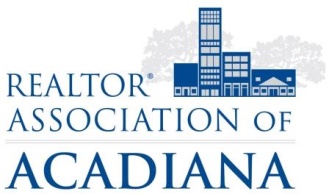 REALTOR® Association of Acadiana1819 W. Pinhook Ste. 115Lafayette, LA 70508RAA Board RoomWednesday, April 11, 2018Present: Kyle Bolivar, Tara Bienvenu, Leslie Guillory, Brandon Bradley, Tony Cobarrubia, Leah Thibaut, Claire Disch, Caitlin Hebert, Lynzie Blanchard, Billy McCarthyPresent Non-Board Members: Sara Bourque, Lisa Roy SheppertAbsent: Leslie Guillory, Tara BienvenuMinutesBrandon Bradley called the meeting to order at 2:07PM.A motion was made to approve the Minutes from March. A second was called, all in favor, motion carried. A motion was made to set the sponsorship table price at $200 a table with 20 sponsor tables. A second was called, all in favor motion carried. A recommendation to table the fall event was made. The meeting adjourned at 3:00PM.Minutes submitted by:Sara Bourque Communication/Professional Development DirectorREALTOR® Association of Acadiana